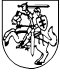 VALSTYBINĖS MAISTO IR VETERINARIJOS TARNYBOSDIREKTORIUSĮSAKYMAS DĖL VALSTYBINĖS MAISTO IR VETERINARIJOS TARNYBOS DIREKTORIAUS 2016 M. KOVO 30  D. ĮSAKYMO NR. B1-265 „DĖL AFRIKINIO KIAULIŲ MARO STEBĖSENOS IR KONTROLĖS PRIEMONIŲ ŠERNŲ POPULIACIJOJE IR KIAULIŲ LAIKYMO VIETOSE“ PAKEITIMO2017 m. rugsėjo 29 d. Nr. B1-609Vilnius Vadovaudamasis Lietuvos Respublikos veterinarijos įstatymo 6 straipsnio 3 dalimi ir atsižvelgdamas į 2017 m. liepos 3 d. Komisijos įgyvendinimo sprendimą (ES) 2017/1196, kuriuo iš dalies keičiamas Įgyvendinimo sprendimas 2014/709/ES dėl gyvūnų sveikatos kontrolės priemonių, susijusių su afrikiniu kiaulių maru tam tikrose valstybėse narėse (OL 2017 L 172, p. 16),p a k e i č i u  Valstybinės maisto ir veterinarijos tarnybos direktoriaus 2016 m. kovo 30 d. įsakymą Nr. B1-265 „Dėl afrikinio kiaulių maro stebėsenos ir kontrolės priemonių šernų populiacijoje ir kiaulių laikymo vietose“:1.	 Pakeičiu 2.5 papunktį ir jį išdėstau taip:„2.5. išvežti šernus:2.5.1. iš Lietuvos Respublikos į kitas ES valstybes ir trečiąsias šalis, 2.5.2. iš užkrėstos ir padidintos rizikos teritorijų į kitas Lietuvos Respublikos teritorijas, 2.5.3. iš užkrėstos teritorijos į padidintos rizikos teritoriją ir atvirkščiai;“.2. Pakeičiu 4.1.1 papunktį ir jį išdėstau taip:„4.1.1. nedelsiant būtų pranešama VMVT teritoriniams padaliniams apie jų medžioklės ploto vienetuose rastus nugaišusius šernus, kuriuos, VMVT teritorinio padalinio pareigūnui paėmus mėginius AKM tyrimams, medžioklės plotų naudotojai turi sutvarkyti tame pačiame medžioklės ploto vienete vadovaujantis šio įsakymo 3.5 papunkčiu,“.Direktorius				                                               Darius Remeika